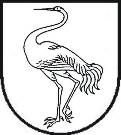 visagino savivaldybės administracijosdirektoriusįsakymasdėl numerių adresų objektams suteikimo2022 m. lapkričio ___ d. Nr. ĮAP-E-____Visaginas	Vadovaudamasis Lietuvos Respublikos vietos savivaldos įstatymo 6 straipsnio 27 punktu, 18 straipsnio 1 dalimi ir 29 straipsnio 8 dalies 2 punktu, Adresų formavimo taisyklių, patvirtintų Lietuvos Respublikos Vyriausybės . gruodžio 23 d. nutarimu Nr. 2092 „Dėl Adresų formavimo taisyklių patvirtinimo“, 3.1 papunkčiu, Numerių pastatams, patalpoms, butams ir žemės sklypams, kuriuose pagal jų naudojimo paskirtį (būdą) ar teritorijų planavimo dokumentus leidžiama pastatų statyba, suteikimo, keitimo ir apskaitos tvarkos aprašo, patvirtinto Lietuvos Respublikos vidaus reikalų ministro . sausio 25 d. įsakymu Nr. 1V-57 „Dėl Numerių pastatams, patalpoms, butams ir žemės sklypams, kuriuose pagal jų naudojimo paskirtį (būdą) ar teritorijų planavimo dokumentus leidžiama pastatų statyba, suteikimo, keitimo ir apskaitos tvarkos aprašo ir Pavadinimų gatvėms, pastatams, statiniams ir kitiems objektams suteikimo, keitimo ir įtraukimo į apskaitą tvarkos aprašo patvirtinimo“, 3 ir 32 punktais bei Žemės sklypo formavimo ir pertvarkymo projekto (patvirtinto ŽPDRIS paslaugos byloje Nr. ZSFP-76991) sprendiniais:Suteikiu numerius adresų objektams pagal šio įsakymo priedą.Pavedu Visagino savivaldybės administracijos Architektūros ir teritorijų planavimo skyriui per 5 darbo dienas nuo šio įsakymo įsigaliojimo pateikti Adresų registro tvarkymo įstaigai šio įsakymo ir jo priedo kopijas.	Šis sprendimas gali būti skundžiamas savo pasirinkimu Visagino savivaldybės administracijos direktoriui (Parko g. 14, 31140 Visaginas) Lietuvos Respublikos viešojo administravimo įstatymo nustatyta tvarka arba Lietuvos administracinių ginčų komisijos Panevėžio apygardos skyriui (Respublikos g. 62, 35158 Panevėžys) Lietuvos Respublikos ikiteisminio administracinių ginčų nagrinėjimo tvarkos įstatymo nustatyta tvarka arba Regionų apygardos administracinio teismo Panevėžio rūmams (Respublikos g. 62, 35158 Panevėžys) Lietuvos Respublikos administracinių bylų teisenos įstatymo nustatyta tvarka per vieną mėnesį nuo jo paskelbimo arba įteikimo suinteresuotam asmeniui dienos.Administracijos direktoriusVirginijus Andrius Bukauskas